Formularz zgłoszenia pomysłu do projektu budżetu obywatelskiego w ZSZiP 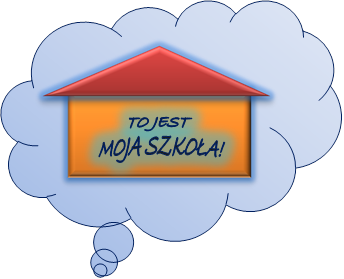 Tytuł pomysłu…............................................................................................................................................................................................................................................................................................................................................................................................................................................................Lokalizacja, miejsce w szkole zaplanowane na realizację pomysłu …............................................................................................................................................................................................................................................................................................................................................................................................................................................................Opis pomysłu…...................................................................................................................................................................................................................................................................................................................................................................................................................................................................................................................................................................................................................................................................................................................................................................................................................................................................................................................................................................................................................................................................................................................................................................................................................................................................................Uzasadnienie (proszę napisać jaki jest cel realizacji zadania, jakiego dotyczy problemu, jakie proponuje się rozwiązanie, proszę uzasadnić dlaczego zadanie powinno być zrealizowane i w jaki sposób jego realizacja wpłynie na społeczność szkolną, jakie  mogą być korzyści).  …................................................................................................................................................................................................................................................................................................................................................................................................................................................................................................................................................................................................................................................................................................................................................................................................................…...........................................................................................................................................................................................................................Szacunkowe koszty realizacji pomysłuAutor/autorzy pomysłu:…........................................................................................................ …........................................................................................................…...............................................................................................................Kontakt z autorem/autorami pomysłu:…..........................................................................................................................................................................................................................Uwaga! Do formularza należy dołączyć wizualizację pomysłu (szkic, rysunek, projekt) – o ile to możliweLp.Składowe części realizacji pomysłuKosztRazem koszt realizacji pomysłu:Razem koszt realizacji pomysłu: